	Женева, 19 апреля 2011 годаУважаемая госпожа,
уважаемый господин,1	В Циркуляре 168 БСЭ от 18 февраля 2011 года и по просьбе Членов, участвующих в собрании 13-й Исследовательской комиссии (Женева, 1728 января 2011 г.), вышеупомянутые Вопросы были представлены для аннулирования в соответствии с положениями раздела 7 Резолюции 1 (Йоханнесбург, 2008 г.) ВАСЭ.2	Условия, необходимые для аннулирования данных Вопросов, были выполнены 18 апреля 2011 года.3	В консультации по этому вопросу приняли участие три администрации Государств-Членов, и возражений в отношении такого аннулирования получено не было. Таким образом, следующие Вопросы аннулируются.Вопрос 1/13:	Координация и планированиеВопрос 2/13:	Сетевая терминологияВопрос 13/13:	Постепенный переход к СППВопрос 14/13:	Сценарии обслуживания и модели развертывания СПП.С уважением,Малколм Джонсон
Директор Бюро
стандартизации электросвязиБюро стандартизации 
электросвязи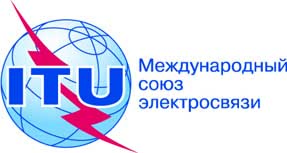 Осн.:Циркуляр 187 БСЭ
COM 13/TK–	Администрациям Государств – Членов СоюзаТел.:Факс:Эл. почта:+41 22 730 5126+41 22 730 5853tsbsg13@itu.intКопии:–	Членам Сектора МСЭ-Т–	Ассоциированным членам МСЭ-Т–	Академическим организациям − Членам МСЭ-Т–	Председателю и заместителям председателя 13-й Исследовательской комиссии–	Директору Бюро развития электросвязи–	Директору Бюро радиосвязиПредмет:Аннулирование Вопросов 1, 2, 13 и 14/13Аннулирование Вопросов 1, 2, 13 и 14/13